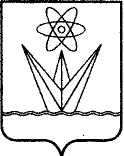 АДМИНИСТРАЦИЯ                                       ЗАКРЫТОГО АДМИНИСТРАТИВНО – ТЕРРИТОРИАЛЬНОГО ОБРАЗОВАНИЯ  ГОРОДА ЗЕЛЕНОГОРСКА КРАСНОЯРСКОГО КРАЯП О С Т А Н О В Л Е Н И Е 16.02.2018                               г. Зеленогорск                          № 29-п      Об утверждении перечня общественных территорий, отобранных для  проведения  голосования по общественным территориям в г. Зеленогорске.В соответствии с постановлением Правительства Российской Федерации от 16.12.2017 № 1578 «О внесении изменений в Правила предоставления и распределения субсидий из федерального бюджета бюджетам субъектов Российской Федерации на поддержку государственных программ субъектов Российской Федерации и муниципальных программ формирования современной городской среды», протоколом заседания общественной комиссии по развитию городской среды от 15.02.2018, руководствуясь Уставом города, ПОСТАНОВЛЯЮ:1.      Утвердить перечень общественных территорий  г. Зеленогорска, отобранных для проведения голосования по общественным территориям, согласно приложению. 2.	Настоящее постановление вступает в силу в день, следующий за днем его опубликования в газете «Панорама».3.	Контроль за выполнением настоящего постановления оставляю за собой. Временно исполняющий обязанностиглавы Администрации ЗАТО г. Зеленогорска	                             С.В. Камнев			                          		 Приложение к постановлению Администрации ЗАТО г. Зеленогорска от 16.02.2018 № 29-пПеречень общественных территорий г. Зеленогорска, отобранных для проведения голосования по общественным территориям.1. Набережная реки Кан (часть локации молодежный парк);2. Парк авиаторов «Два капитана»;3. Сквер за гостиницей «Космос».